Діагностична робота № 8. Австралія та ОкеаніяДата__________________________________Прізвище, ім’я_______________________________________________Пронумеруй континенти відповідно до ознак.1 – на цьому континенті розташована найбільша спекотна пустеля світу — Сахара.2 – який континент розташований поблизу Австралії?3 – на цьому континенті розташована наша держава ‒ Україна.4 – найменший континент планети.  5 – цей континент називають континентом рекордів. Тут протікає найповноводніша ріка на планеті ‒ Амазонка і розташований найвищий водоспад на планеті ‒ Анхель.6 – континент, на якому знаходиться найбільше озеро планети ‒ Верхнє та Ніагарський водоспад.7 – найвищий, найхолодніший і найвітряніший континент планети, майже суцільно вкритий льодом.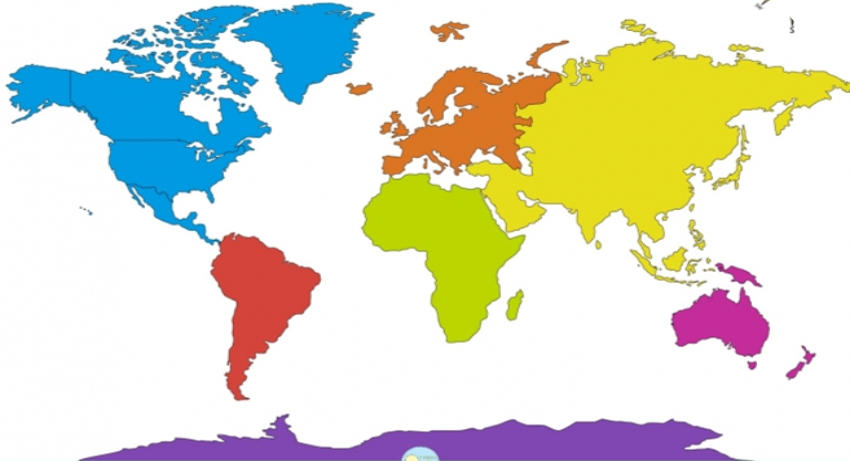 З яким континентом межує Австралія? Обведи правильну відповідь.А) Африка    Б) Азія    В) Південна Америка    Г) Північна АмерикаЯкі океани омивають Австралію? Закресли зайве.Атлантичний     Тихий     Північний Льодовитий     Індійський    Прочитай твердження і визнач, правда це, чи ні. Постав V у відповідній колонці. Впізнай тварину за ознаками і впиши її назву. Впиши біля тваринки відповідну цифру.Сильні задні лапи для стрибків, має сумку для дитинчат  – це ___________.Ссавець, трохи схожий на качку, живе у воді – це _________________. Має довгу голову і шию, а на спині горби – це ___________________.Схожий на кролика, є Великоднім символом Австралії – це _____________.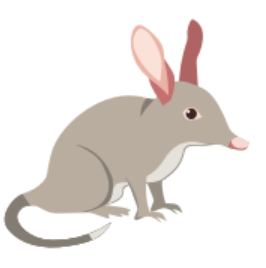 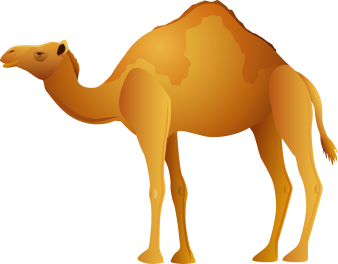 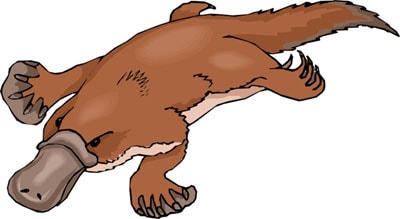 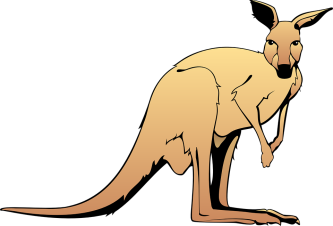 Постав 1 ‒ біля найбільшої тварини планети, 2 ‒ біля найбільшої сухопутної тварини, 3 ‒ найвищої тварини, 4 ‒ найбільшої змії, 5 ‒ найбільшого птаха, 6 – найменшого птаха.Познач А — активний відпочинок, а П — пасивний.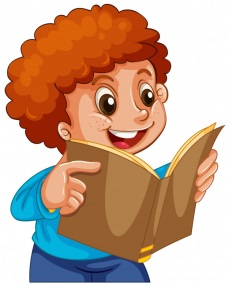 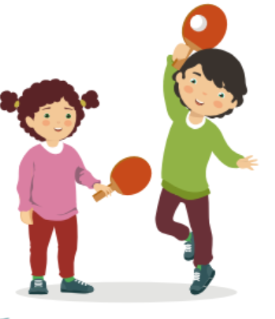 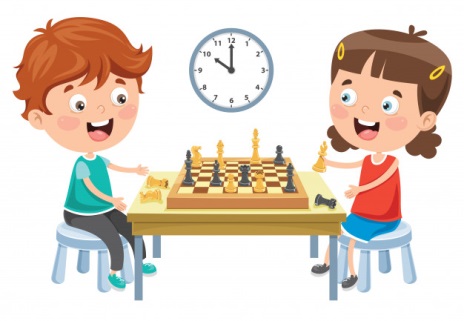 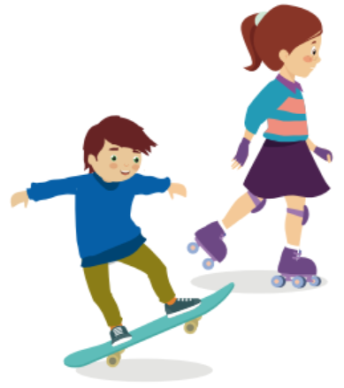 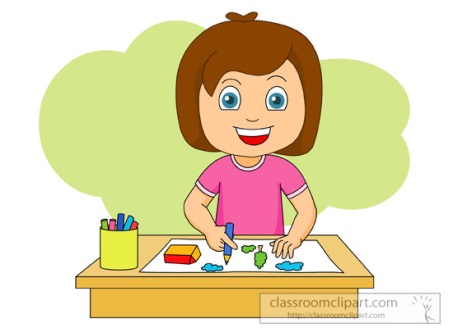 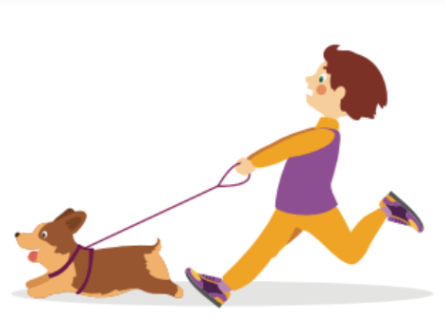 8. Встанови відповідність.Розглянь діаграму і заповни таблицю. 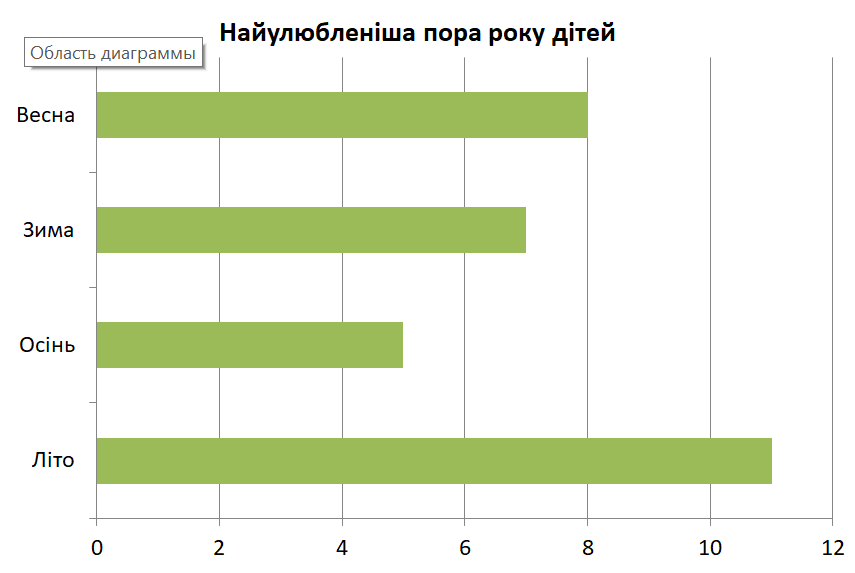 Напиши пору року, яку обрало найбільше дітей ___________________.Напиши пору року, яку обрало найменше дітей ___________________. Напиши пору року, яку обрало більше ніж осінь, але менше ніж весну _______.Напиши свою найулюбленішу пору року ____________________.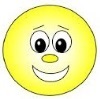 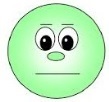 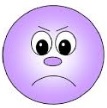 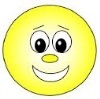 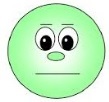 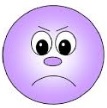 Обведи смайлик, який відображає твої почуття   ПравдаНіАвстралія — найменший континент планети.На континенті Австралії розташована найбільша кількість країн серед усіх континентів.Австралія лежить у південній півкулі. Назва «Австралія» перекладається як «північна».Ему і кенгуру зображено на гербі Австралії.Австралію омивають Тихий і Атлантичний океани.Нова Зеландія — найбільша країна Океанії.ЖирафаАнакондаСиній китСтраусКолібріСлонПора рокуКількість дітей1.2.3.4.Самооцінювання Завдання для мене були:                                                  Оцінювання вчителем++  має значні успіхи;+   демонструє помітний прогрес;V  досягає результату з допомогою вчителя;!    потребує значної уваги і допомоги